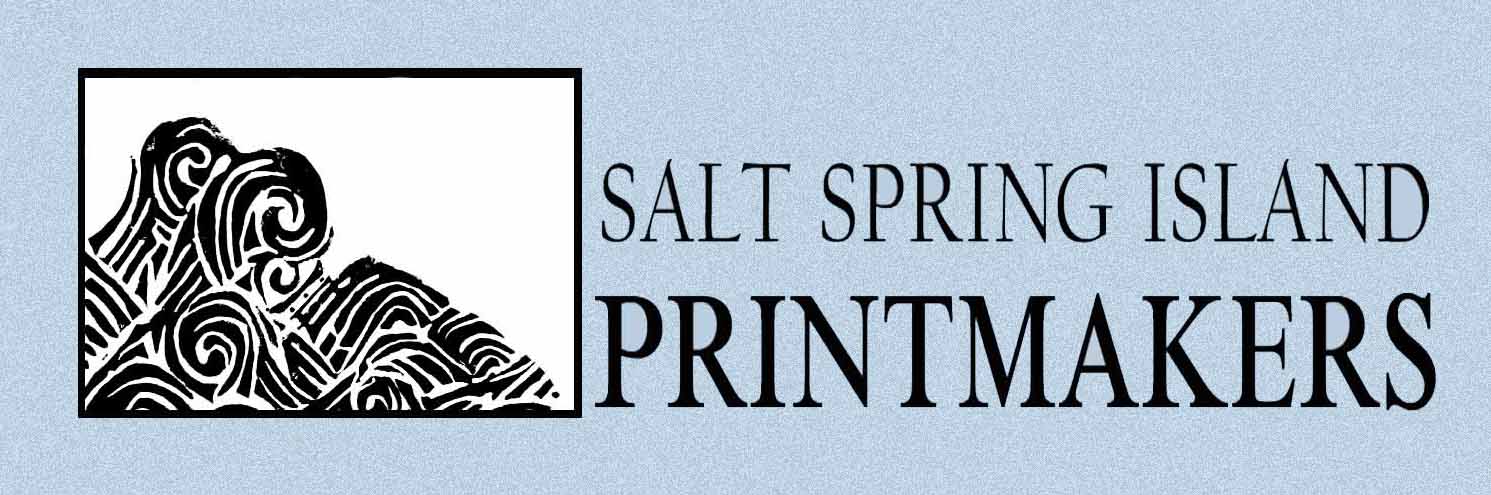 SALT SPRING ISLAND PRINTMAKERS WORKSHOP REGISTRATIONSOLAR PLATE ETCHING  Friday, July 7, 2023  	 10 am to 3:30 pm      	  SSIPS studio at SIMSMinimum 6 participants     	Maximum 7 participants Members $50 + $20 materials	Non members $55+ $20 materialsPay by cheque (payable to SSI Printmakers) and mail cheque and registration to: 	155 Southridge Dr.,   SSI,   B.C.   V8K 1Y9OrEmail registration and pay by E transfer to ssiprintmakers@gmail.comName_____________________________________________Address___________________________________________Phone #_____________   email________________________ Member	yes____      no____   I would like to become a member ______ and have included my $30 membership fee. I would like to know more about becoming a member _____                                     